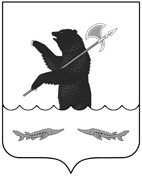 П О С Т А Н О В Л Е Н И ЕАДМИНИСТРАЦИИРыбинского муниципального районаот ________________                                                                                    №_______О внесении изменений впостановление администрацииРыбинского муниципального районаот 21.05.2012 № 906    В соответствии с Федеральным Законом  от 27.07.2010 № 210-ФЗ «Об организации предоставления государственных и муниципальных услуг» и в связи с вступлением в силу распоряжения Правительства РФ от 01.11.2016 № 2326-р, утвердившим перечень документов и сведений, находящихся в распоряжении отдельных федеральных органов исполнительной власти и необходимых для предоставления государственных и муниципальных услуг исполнительным органам государственной власти субъектов Российской Федерации и органам местного самоуправления, администрация Рыбинского муниципального районаПОСТАНОВЛЯЕТ:  1. Внести изменения в постановление администрации Рыбинского муниципального района от 21.05.2012 № 906 «Об утверждении административного регламента предоставления муниципальной услуги «Организация назначения и предоставления ежемесячной и единовременной денежной выплаты  лицам, удостоенным звания «Почетный гражданин Рыбинского муниципального района»,знака отличия «За заслуги перед Рыбинским муниципальным районом» согласно приложению к настоящему постановлению.       2. Опубликовать настоящее постановление в средствах массовой информации.       3. Настоящее постановление вступает в силу с момента опубликования.     4. Контроль исполнения настоящего постановления возложить на  заместителя главы администрации Рыбинского муниципального района  Т.А. Кожинову.Глава администрации Рыбинскогомуниципального района                                                                         Т.А.СмирноваПриложениек постановлению администрацииРыбинского муниципального районаот ____________ № ____Измененияв административный регламент предоставления муниципальной услуги «Организация назначения и предоставления ежемесячной и единовременной денежной выплаты лицам, удостоенным звания «Почетный гражданин Рыбинского муниципального района», знака отличия «За заслуги перед Рыбинским муниципальным районом»        1. Пункт 2.5  дополнить абзацем следующего содержания:     «-  пенсионное удостоверение либо справка отделения ПФР о назначении трудовой пенсии по старости (инвалидности).».2. Пункт 2.6  изложить в следующей редакции:     «2.6. Заявление и документы, перечисленные в п. 2.5. Административного регламента, могут быть представлены заявителем лично, его законным представителем либо через организацию федеральной почтовой связи.».           3. Пункт  2.6 дополнить подпунктом 2.6.1. следующего содержания:     «2.6.1.  Документы, указанные в пункте 2.5, являются документами личного хранения и предоставляются заявителем лично, через организацию федеральной почтовой связи, за исключением справки отделения ПРФ о назначении трудовой пенсии по старости (инвалидности).Данный документ запрашивается управлением в рамках межведомственного информационного взаимодействия.2.6.2. Управление не вправе требовать от заявителя:– представления документов и информации или осуществления действий, представление или осуществление которых не предусмотрено нормативными правовыми актами, регулирующими отношения, возникающие в связи с предоставлением муниципальной услуги;– представления документов и информации, которые находятся в распоряжении органов, предоставляющих государственные услуги, органов, предоставляющих муниципальные услуги, иных государственных органов, органов местного самоуправления либо подведомственных государственным органам или органам местного самоуправления организаций, участвующих в предоставлении государственных и муниципальных услуг, в соответствии с нормативными правовыми актами Российской Федерации, нормативными правовыми актами субъектов Российской Федерации, муниципальными правовыми актами.         2.6.3. Заявитель вправе представить документы и информацию, необходимые для предоставления муниципальной услуги и подлежащие представлению в рамках межведомственного информационного взаимодействия, в управление по собственной инициативе.».Начальник управления трудаи социальной поддержки населенияадминистрации Рыбинскогомуниципального района                                                                          Л.А. Степанова